«Ұлттық ойын – ұлт мұрасы»Қазақ халқы ұлттық ойындарға бай халық. Ұлттық ойындар атадан балаға, үлкеннен кішіге мұра болып жалғасып жатыр. Оқушылардың ұлттық ойындарға деген қызығушылықтарын арттыру, ептілікке, шапшаңдыққа, төзімділікке, ұйымшылдыққа тәрбиелеу мақсатында мектебіміздің  бастауыш сынып оқушылары  қалалық тарихи-өлкетану мұражайына барып «Ұлттық ойын – ұлт мұрасы» атты сайысқа қатысты.  Шара барысында оқушыларға «Асық ату», «Арқан тарту», «Бес асық», «Қол күрес» ойындары ойнатылды. Балалар күш сынасып, асық атып ойындарға белсене қатысты. #Біртұтас_тәрбие
#ҚОББТӘРБИЕ
#uo_krg
@balqash_qalasy_bilim_bolimi
@rumcdo_official
@umckrg
@balqash_qalasy_akimdigi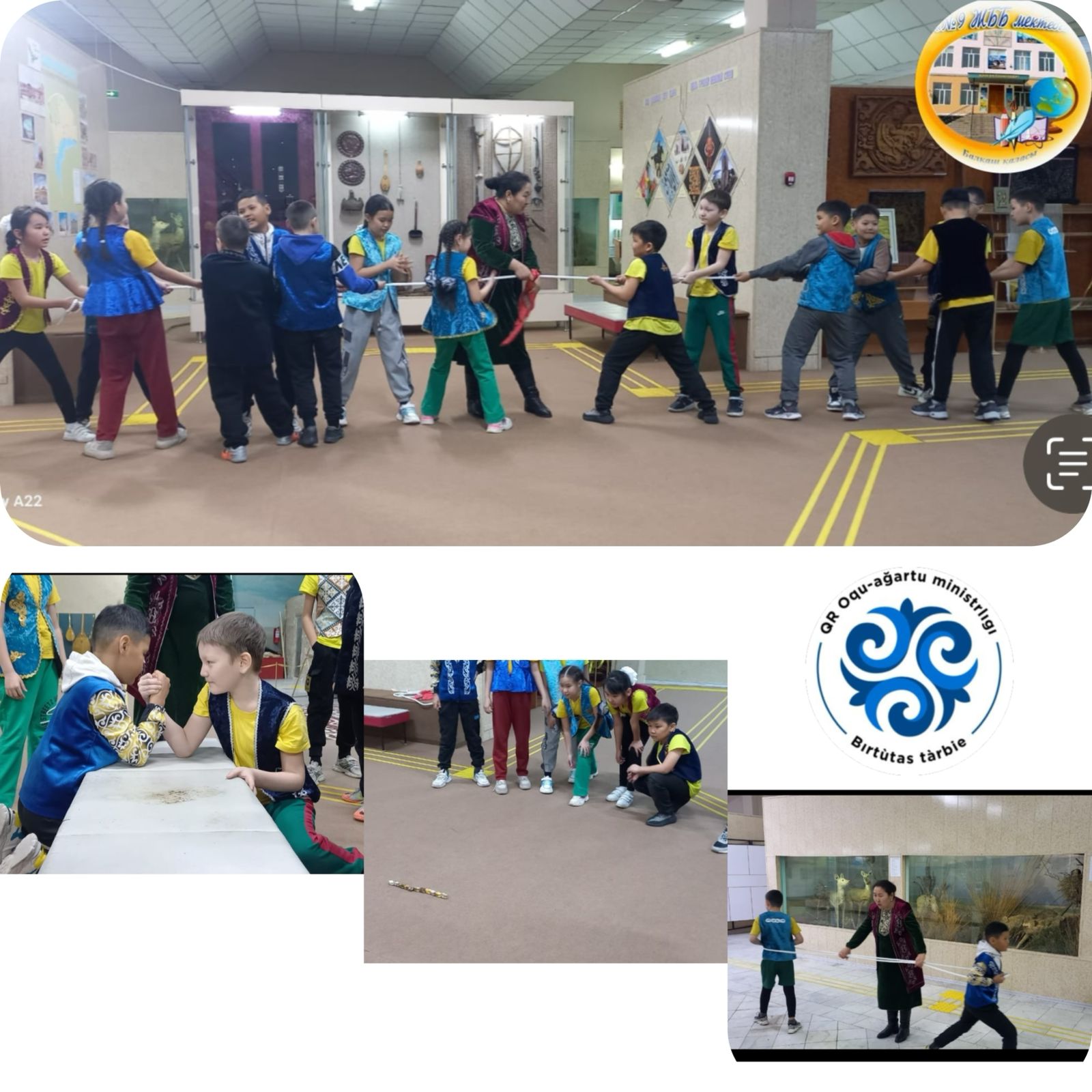 